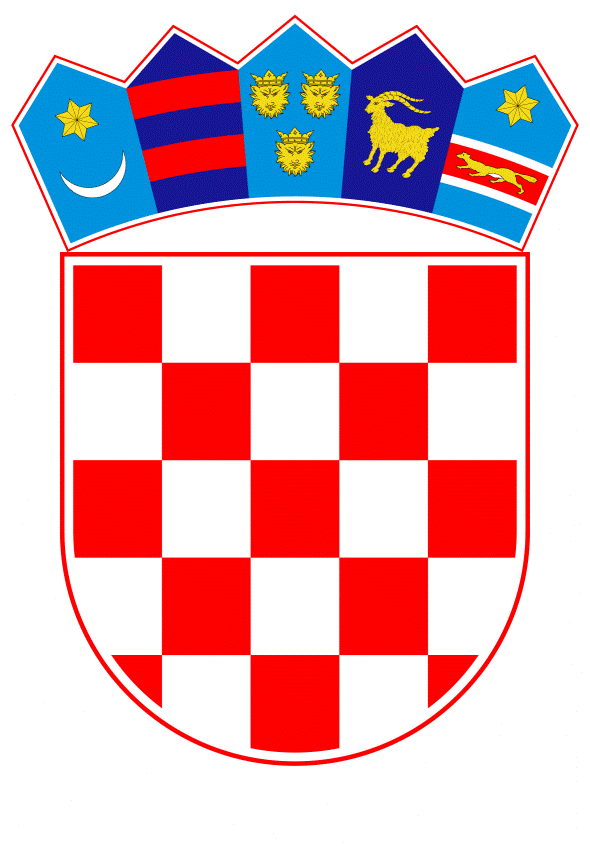 VLADA REPUBLIKE HRVATSKEZagreb, 15. lipnja 2023.______________________________________________________________________________________________________________________________________________________________________________________________________________________________Banski dvori | Trg Sv. Marka 2  | 10000 Zagreb | tel. 01 4569 222 | vlada.gov.hrPRIJEDLOGNa temelju članka 31. stavka 3. Zakona o Vladi Republike Hrvatske („Narodne novine“, br. 150/11., 119/14., 93/16. i 116/18. i 80/22.), a u svezi s točkom 3. Zaključka Vlade Republike Hrvatske, KLASA: 022-03/19-07/307, URBROJ: 50301-23/21-19/2, od 22. kolovoza 2019., Vlada Republike Hrvatske je na sjednici održanoj  ____________ 2023. donijelaZ A K L J U Č A KPrihvaća se Izvješće o provedbi Nacionalnog akcijskog plana provedbe Rezolucije Vijeća sigurnosti Ujedinjenih naroda 1325 (2000) o ženama, miru i sigurnosti, te srodnih rezolucija za razdoblje od 2019. do 2023. godine, za 2021. i 2022. godinu, u tekstu koji je dostavilo Ministarstvo vanjskih i europskih poslova aktom, KLASA: 004-01/23-01/5 URBROJ: 521-V-01-03-23-5, od 23. svibnja 2023. Zadužuje se Ministarstvo vanjskih i europskih poslova da Izvješće iz točke 1. ovoga Zaključka objavi na svojim mrežnim stranicama te da o ovom Zaključku izvijesti nadležna tijela, nositelje provedbe mjera iz Nacionalnog akcijskog plana iz točke 1. ovoga Zaključka.KLASA:URBROJ:Zagreb,    PREDSJEDNIK								        mr. sc. Andrej Plenković O B R A Z L O Ž E N J EVlada Republike Hrvatske na sjednici održanoj 22. kolovoza 2019. godine donijela je Zaključak o prihvaćanju Nacionalnog akcijskog plana provedbe rezolucije Vijeća sigurnosti Ujedinjenih naroda 1325 (2000) o ženama, miru i sigurnosti, te srodnih rezolucija za razdoblje 2019. – 2023. godine (u daljnjem tekstu: NAP II).Navedene rezolucije usmjerene su na zaštitu i osnaživanje žena kao važnih čimbenika međunarodnog mira i sigurnosti, a NAP II pruža okvir i podršku za njihovu strukturiranu i koordiniranu provedbu na nacionalnoj razini, prvenstveno unutar sustava domovinske sigurnosti, kao i na vanjskopolitičkom planu. U tom smislu, NAP II predviđa konkretne ciljeve i propisuje mjere za njihovo ostvarenje, a za nositelje/su-nositelje mjera određena su sljedeća tijela: Ministarstvo vanjskih i europskih poslova (u daljnjem tekstu: MVEP), koje djeluje i u svojstvu koordinatora provedbe mjera, Ministarstvo obrane, Ministarstvo unutarnjih poslova, Ministarstvo hrvatskih branitelja, Ministarstvo pravosuđa i uprave, Ministarstvo znanosti i obrazovanja, Ministarstvo zdravstva, Ured Vijeća za nacionalnu sigurnost, Sigurnosno-obavještajna agencija, Ured za ljudska prava i prava nacionalnih manjina i Ured za ravnopravnost spolova. Praćenje provedbe jedan je od važnih ciljeva NAP-a II. S tim u vezi, MVEP je kao koordinacijsko tijelo gore navedenim Zaključkom (točka 3.) zadužen o provedbi NAP-a II izvijestiti Vladu Republike Hrvatske. Ova obveza proizlazi i iz samog NAP-a II (Poglavlje 5. Provedba i praćenje, Cilj 2., Mjera 2.). Predmetno Izvješće podnosi se za drugo razdoblje izvješćivanja i obuhvaća 2021. i 2022. godinu. Izvješće je izradio MVEP-a temeljem očitovanja o provedbi koja su prikupljena od gore navedenih nositelja/su-nositelja mjera. U razdoblju izvješćivanja većina mjera iz NAP-a II sustavno se provodila, te su ostvareni zadovoljavajući rezultati. Slijedom navedenog, predlaže se donošenje Zaključka kojim se prihvaća predmetno izvješće u tekstu koji je dostavio MVEP.Predlagatelj:Ministarstvo vanjskih i europskih poslova Predmet:Izvješće o provedbi Nacionalnog akcijskog plana provedbe Rezolucije Vijeća sigurnosti Ujedinjenih naroda 1325 (2000) o ženama, miru i sigurnosti, te srodnih rezolucija za razdoblje od 2019. do 2023. godine, za 2021. i 2022. godinu